Kochane DzieciaczkiGwiazdki i MuchomorkiW tym tygodniu proponuję Wam wspaniały sposób na kreatywną zabawę: „ Łamigłówki mądrej główki”. Różne rebusy, zadania i ćwiczenia pomogą wam rozwijać  myślenie logiczne i trenować  pamięć, dzięki czemu zdobędziecie nowe umiejętności.Udanej zabawy!!!Czego potrzebują te osoby, aby móc wykonywać swoją pracę? Dopasuj rekwizyty do zawodów.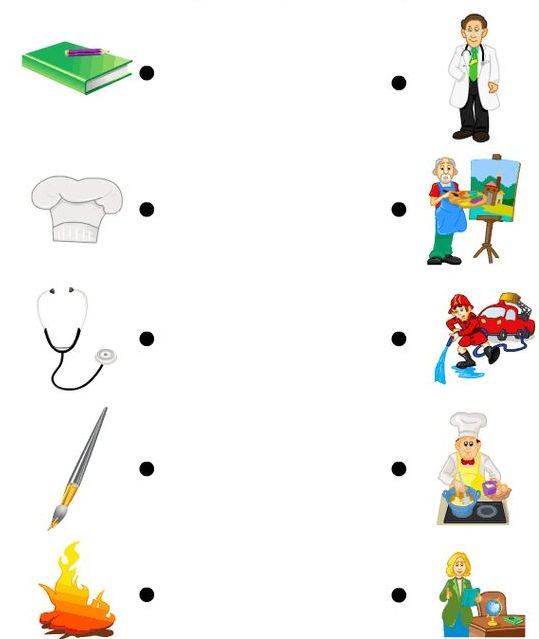 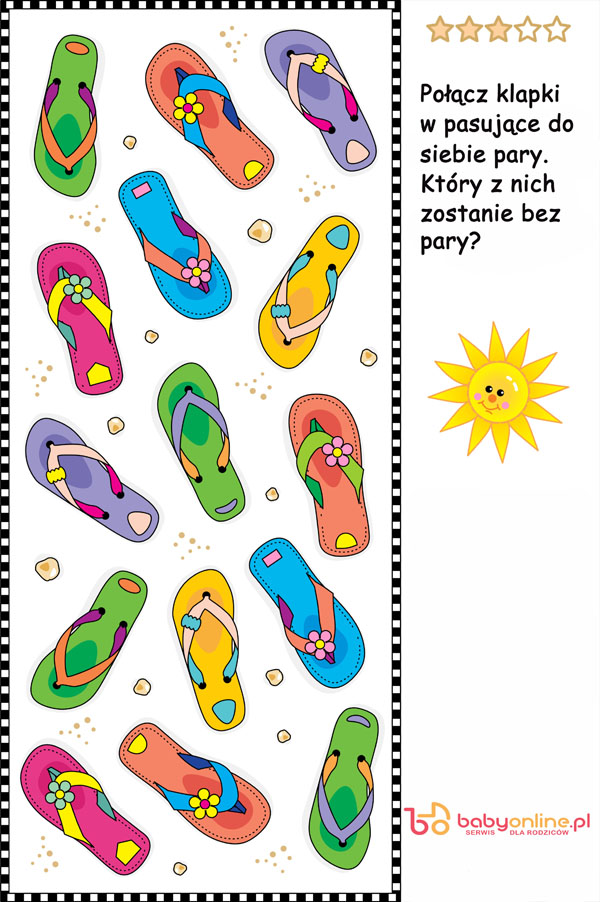 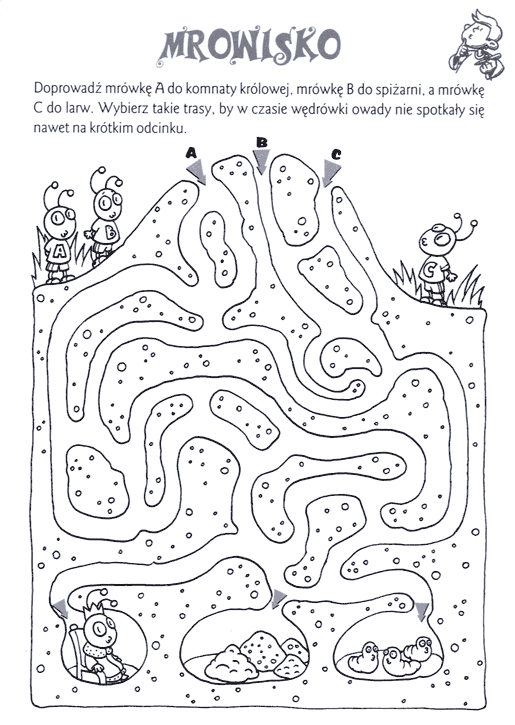 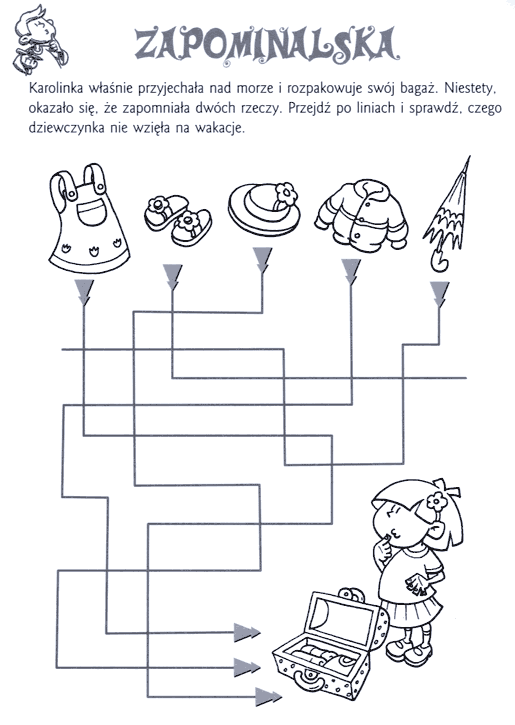 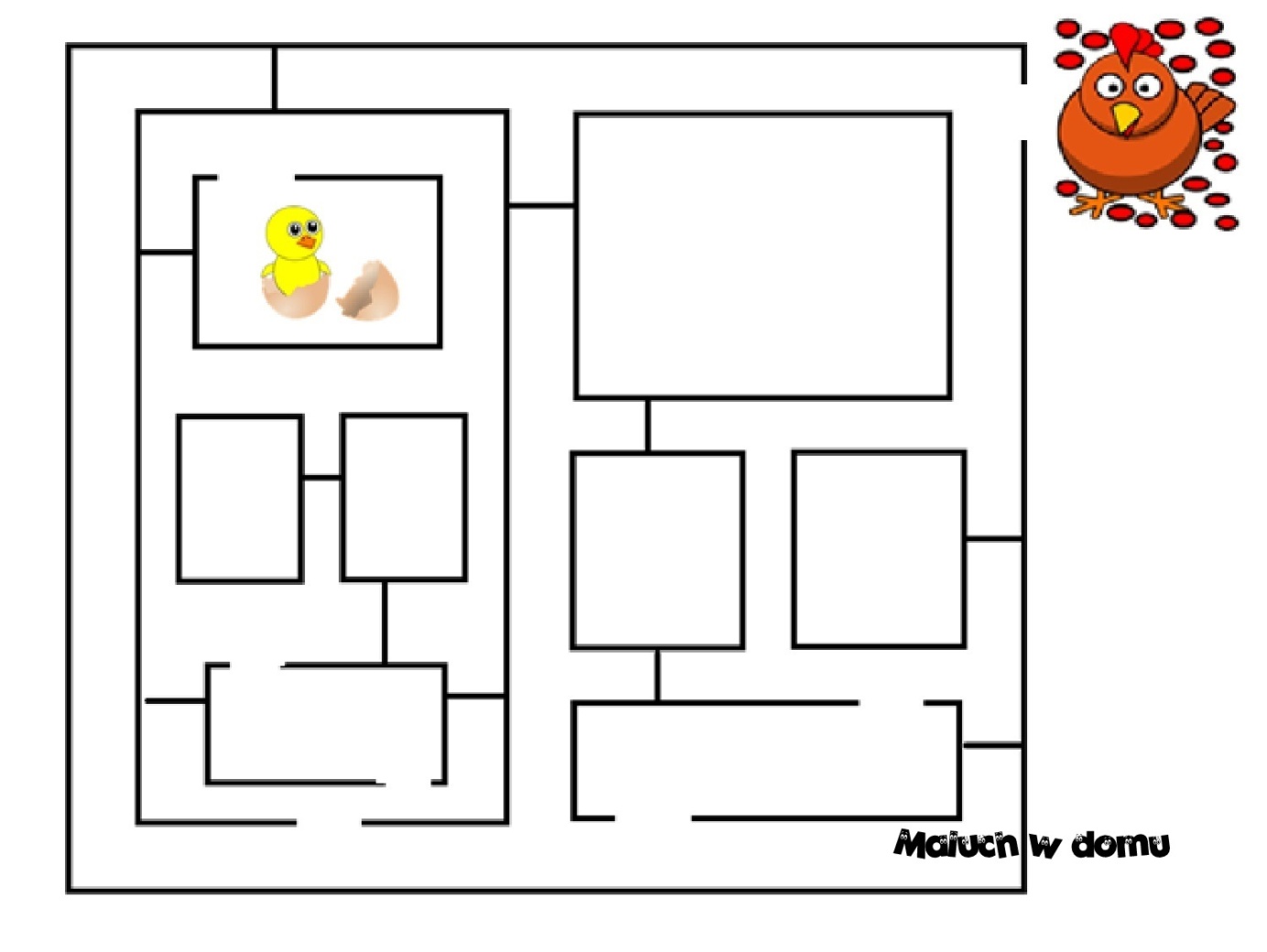 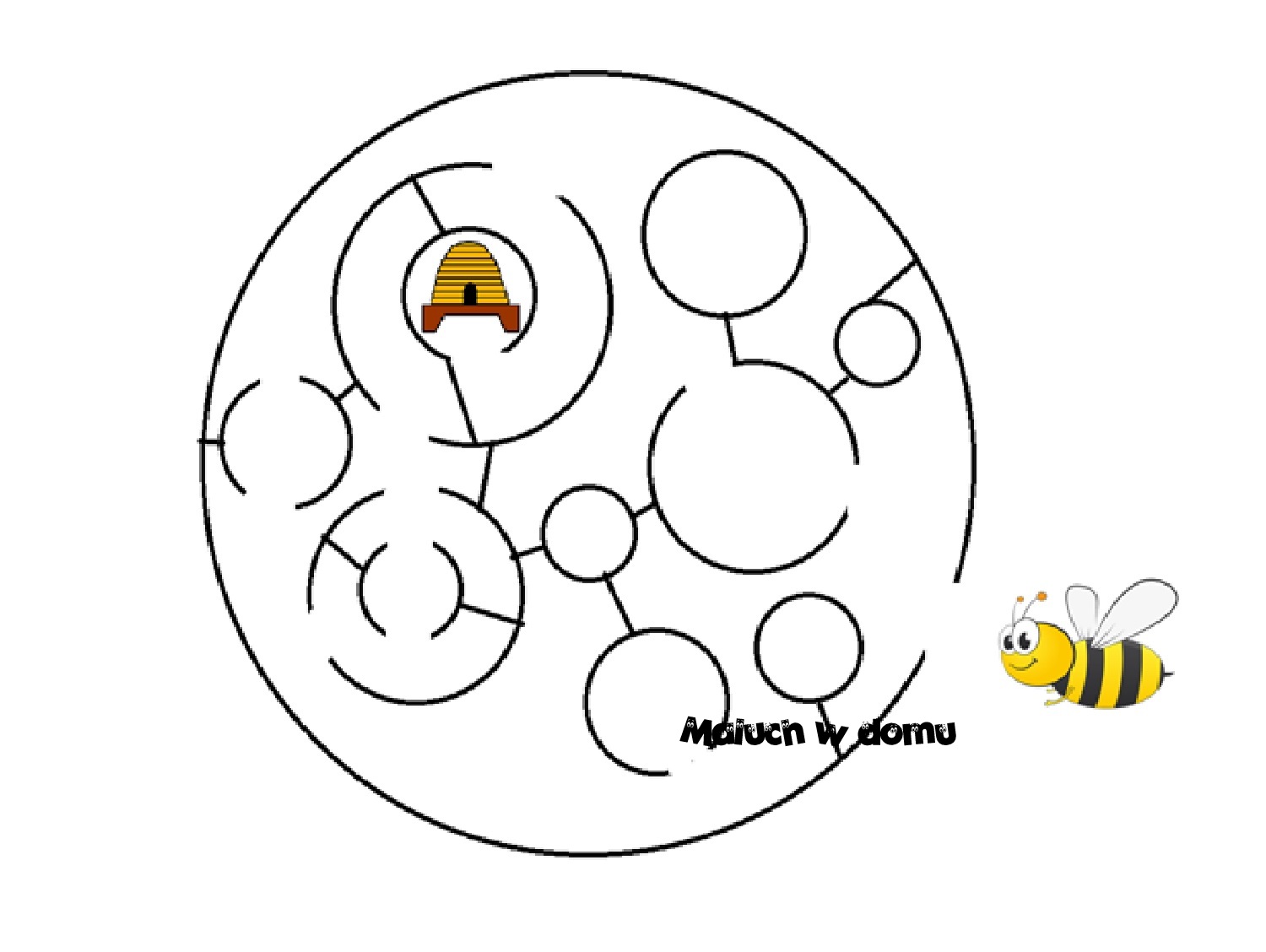 Policz elementy i wstaw właściwy znak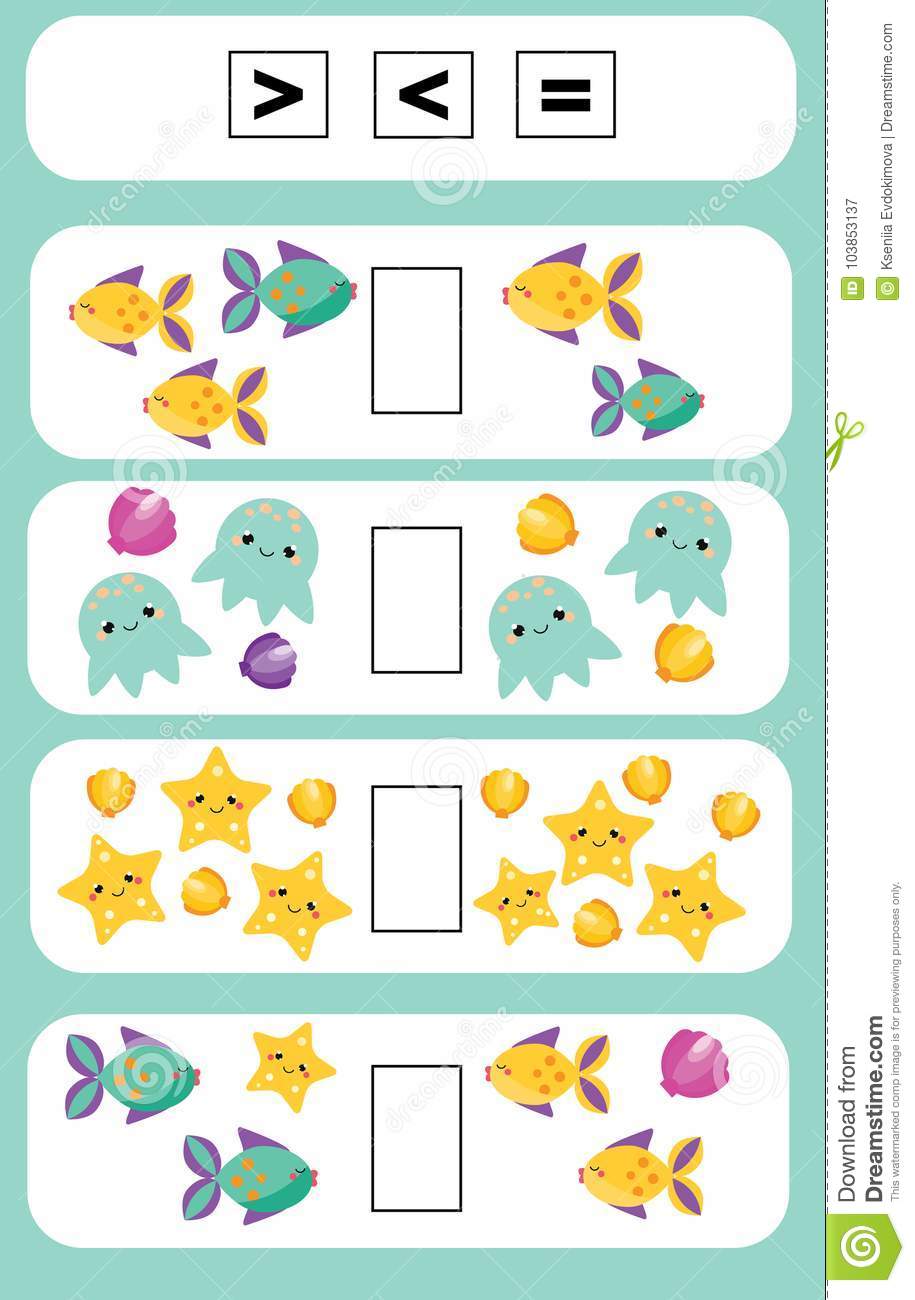 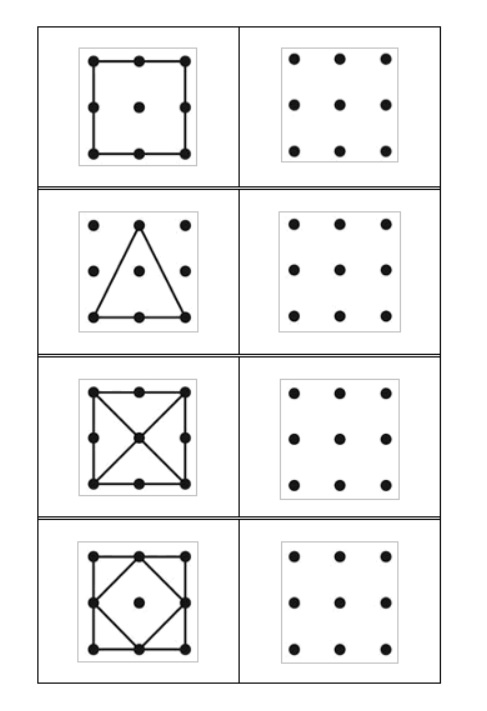 Odwzoruj figury łącząc odpowiednie kropki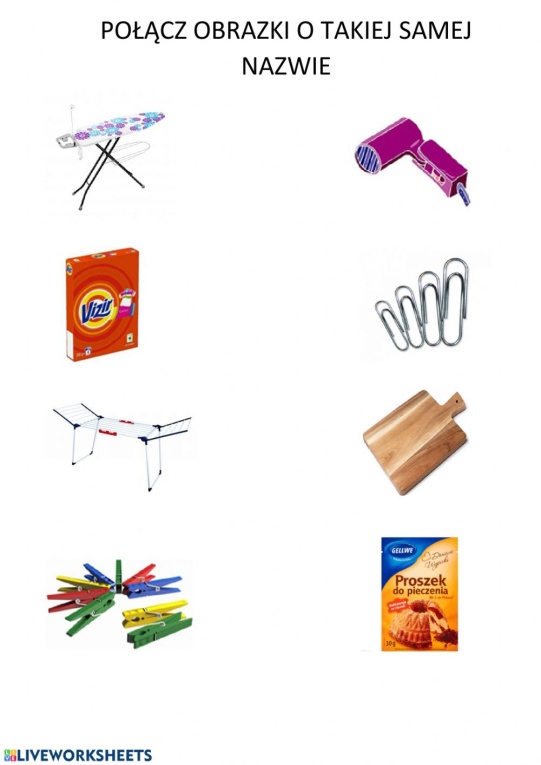 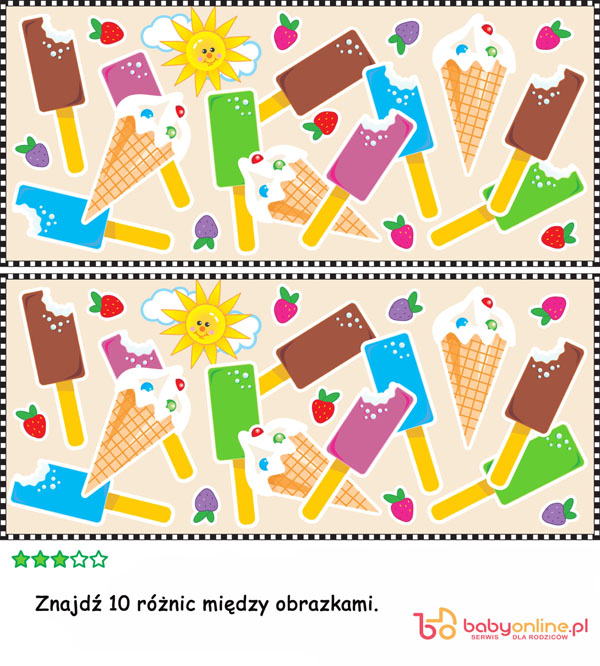 Wytnij obrazki i uszereguj według wielkości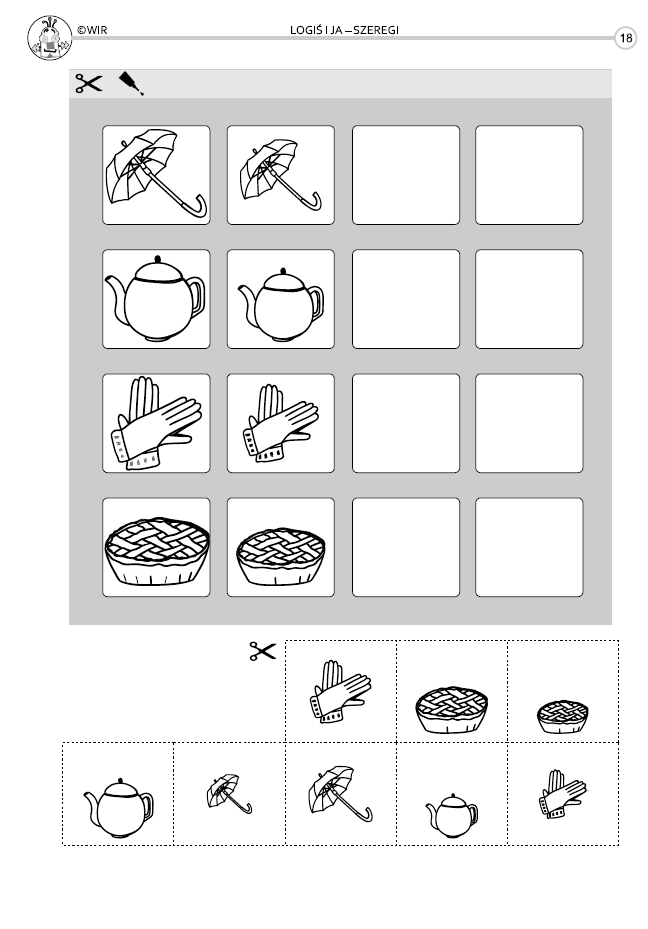 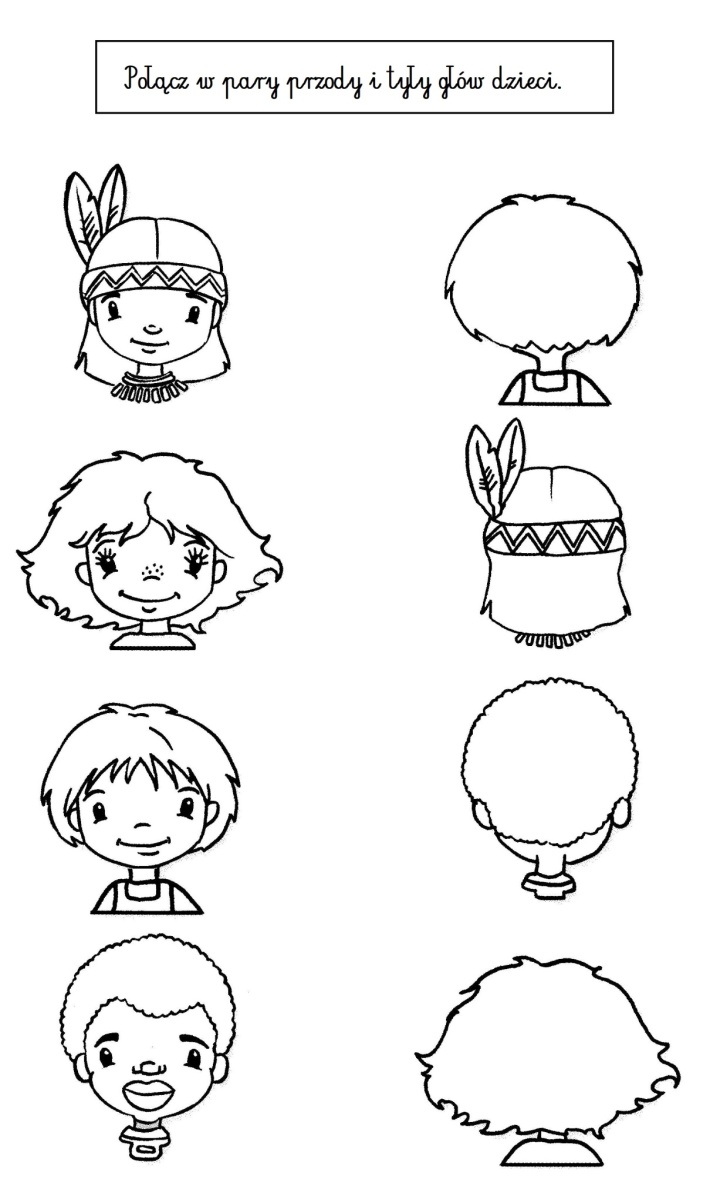 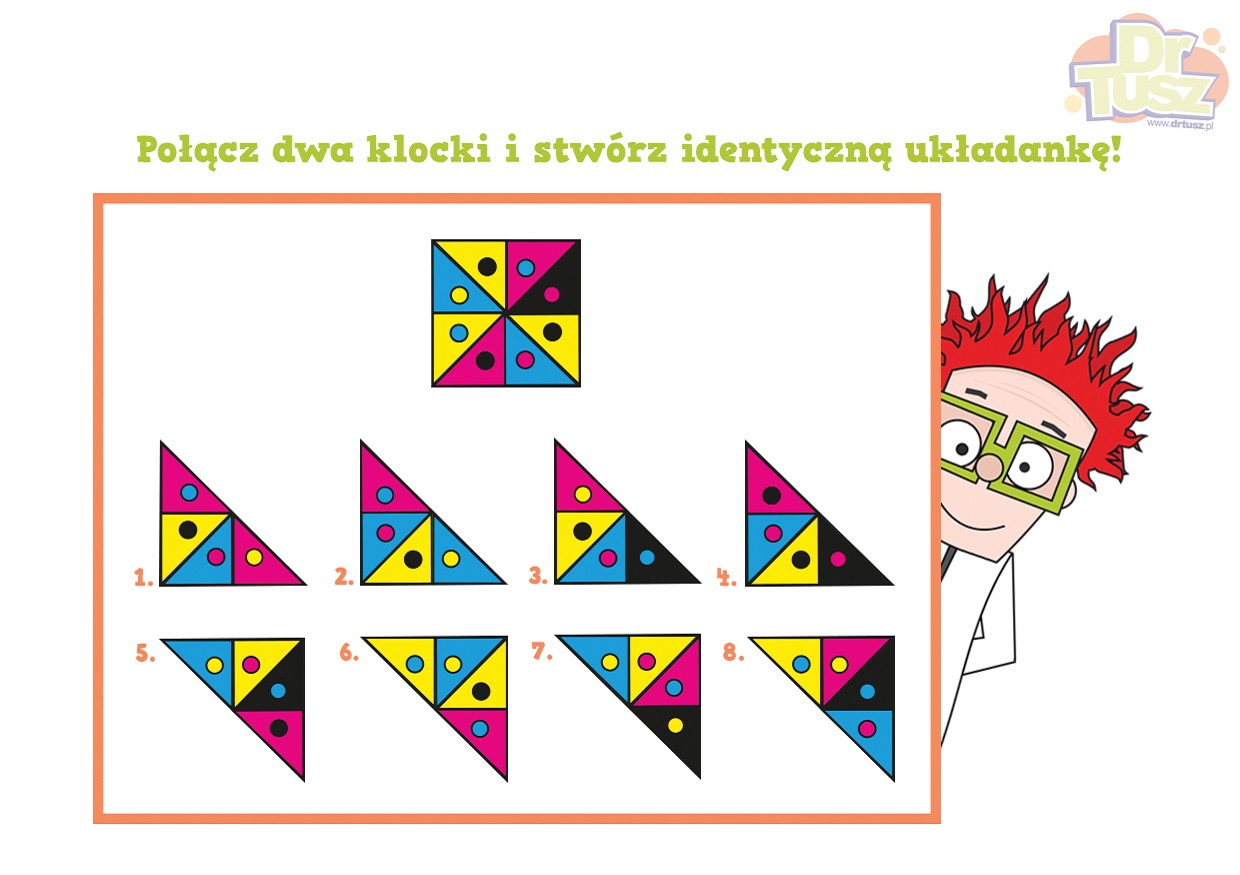 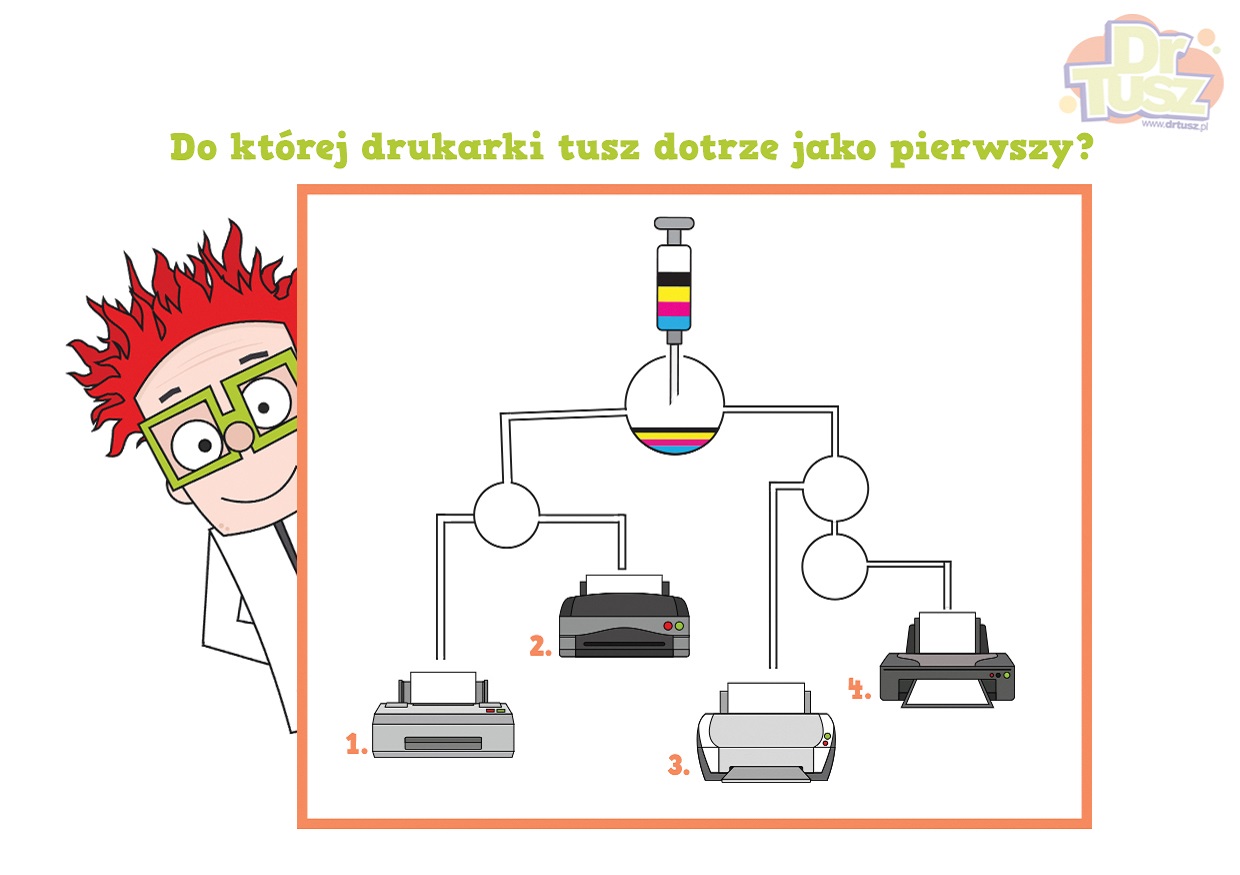 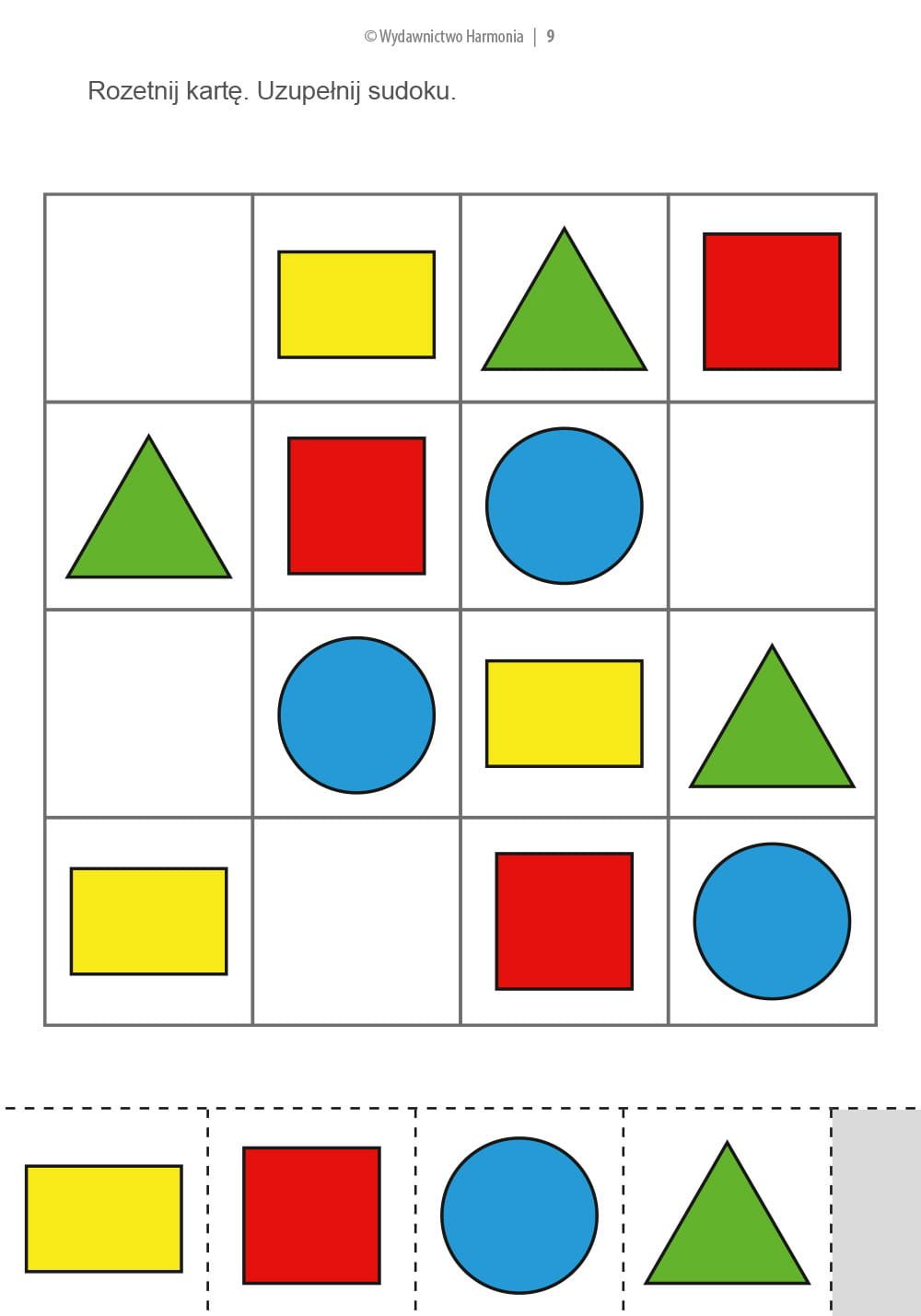 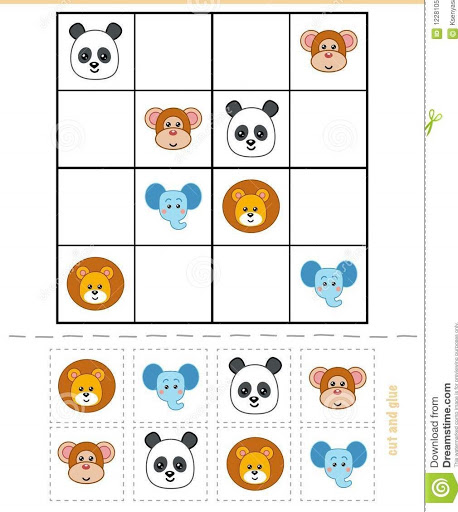 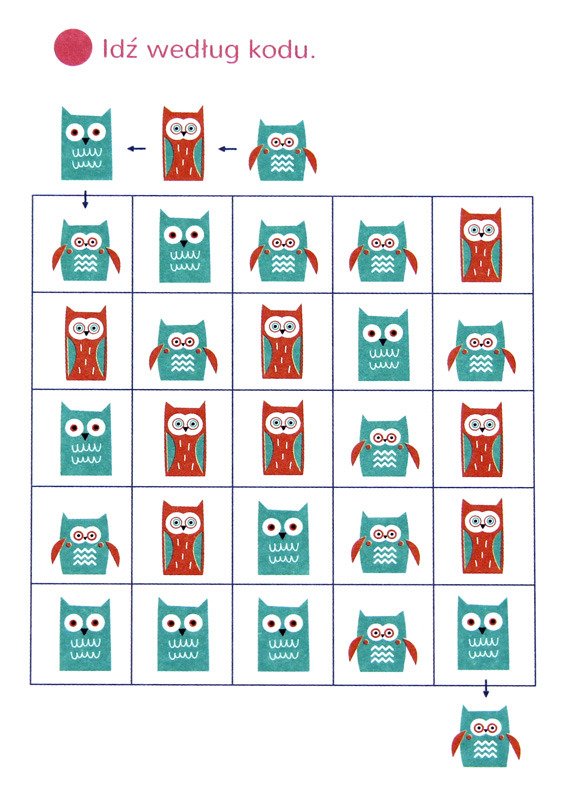 Wytnij puzzle po czarnych liniach i ułóż je samodzielnie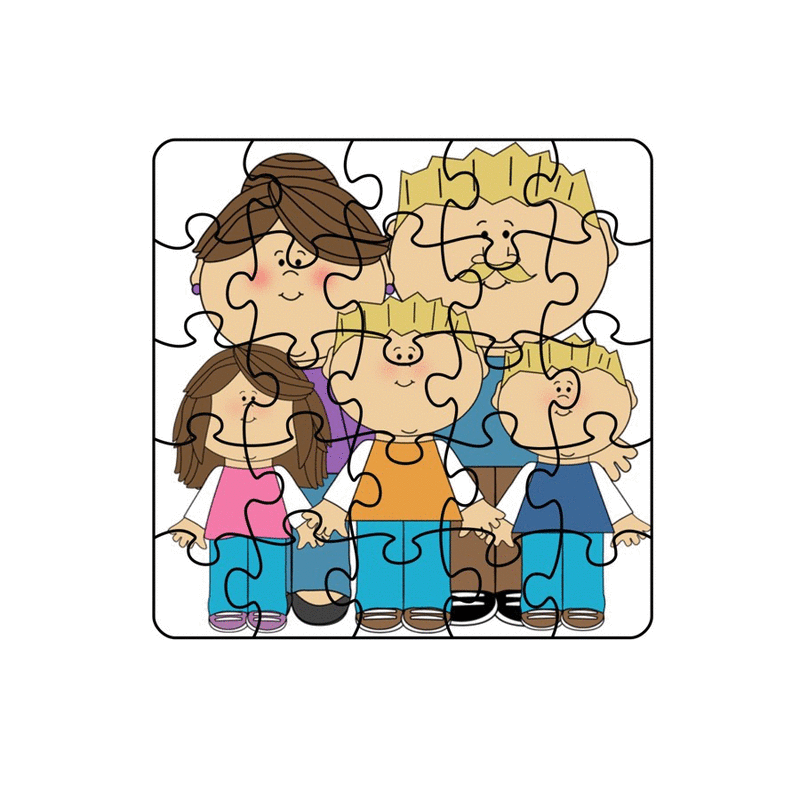 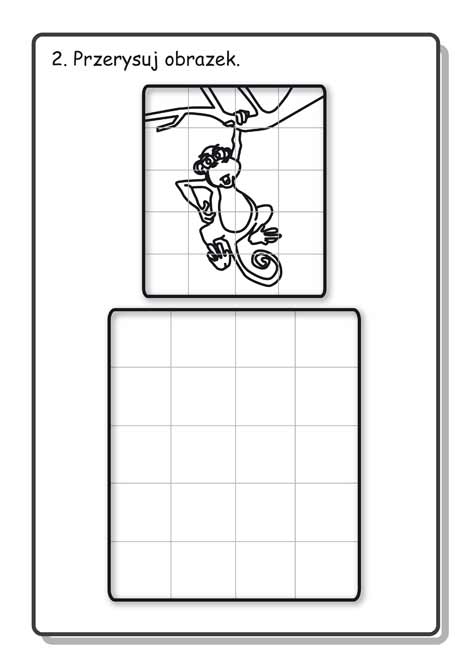 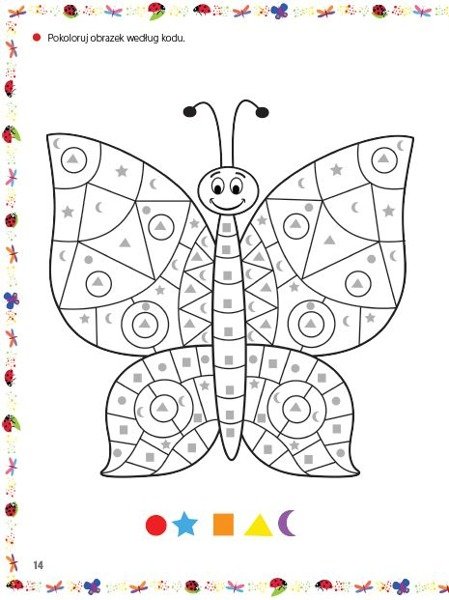 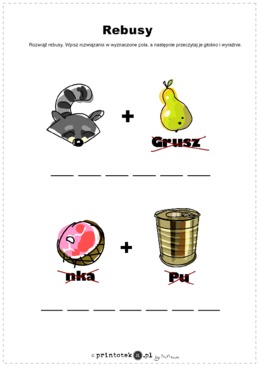 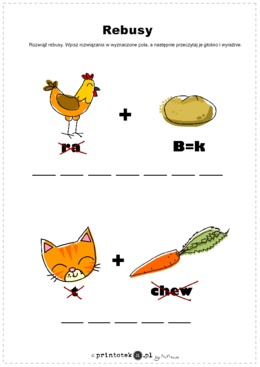 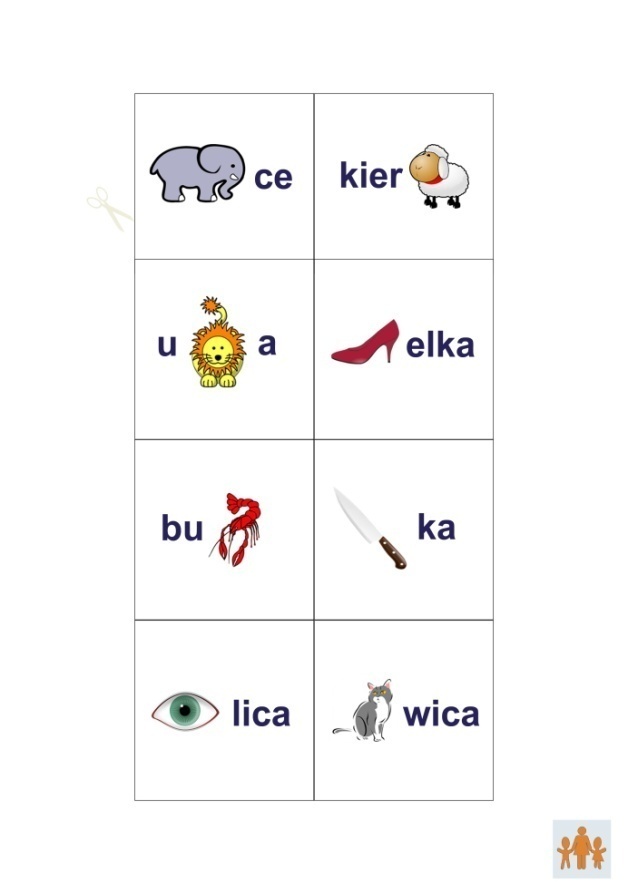 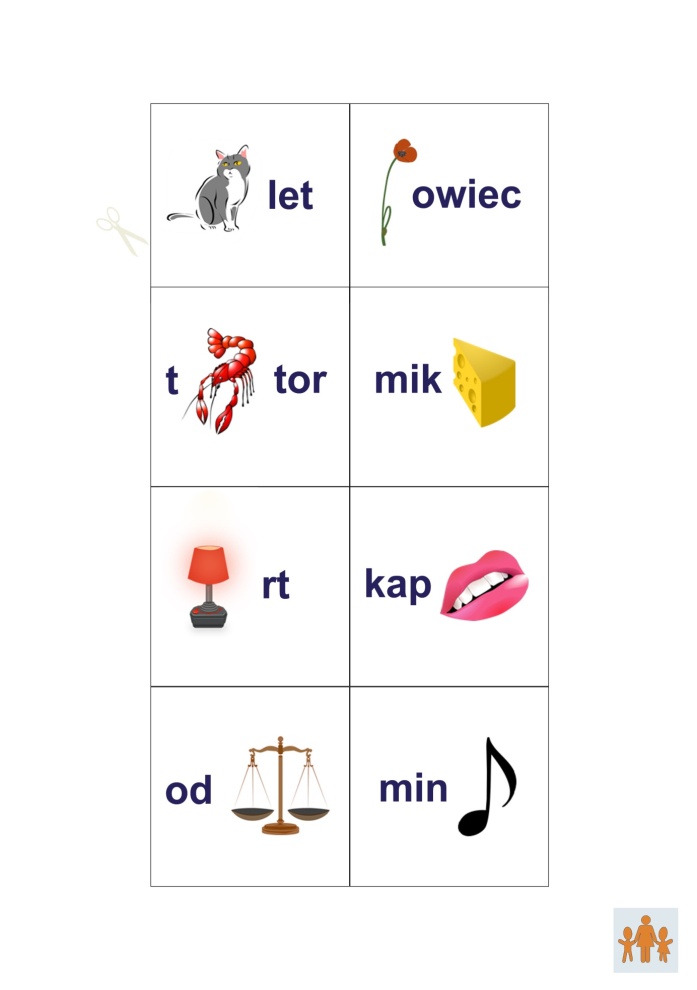 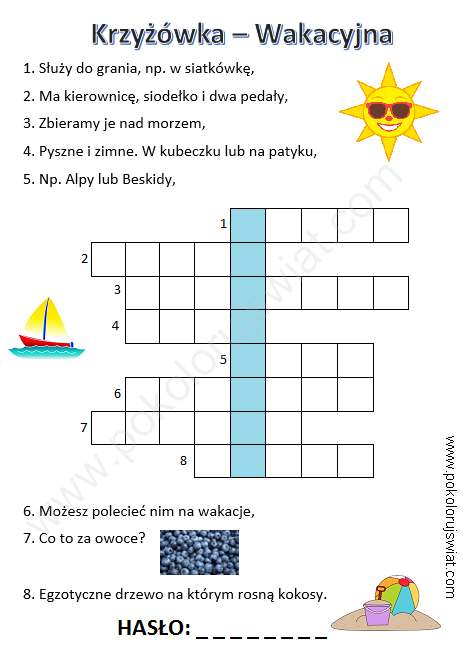 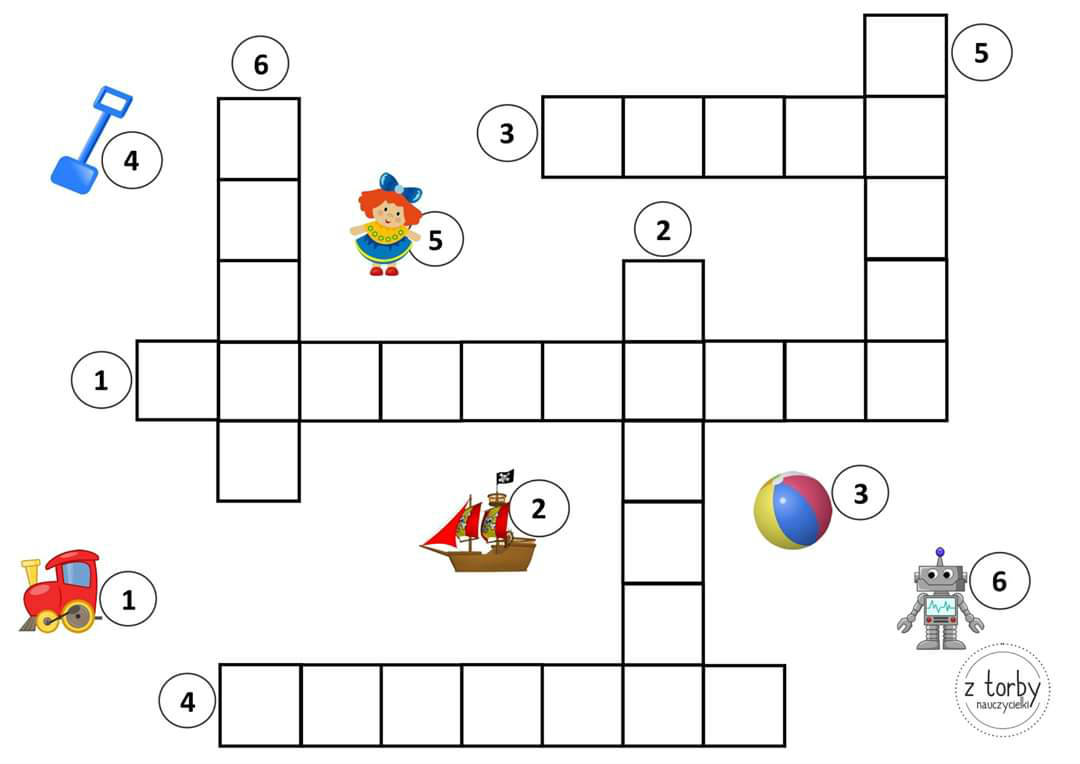 Krzyżówka matematyczna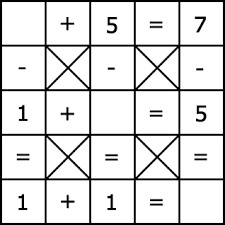 Wykreślanka wyrazowa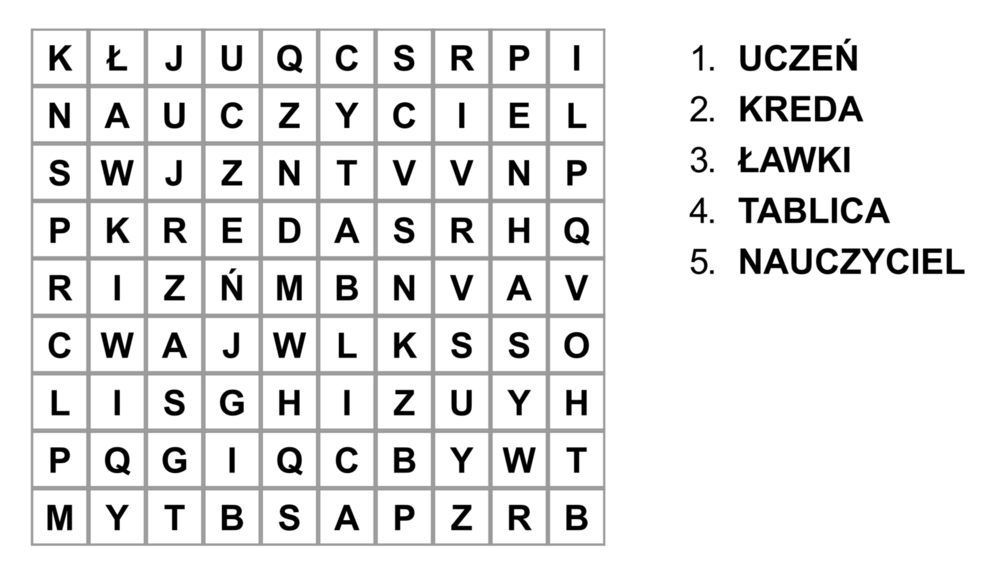 